Percorso formativo per i docenti neoassunti  - (D.M. 226/22, art. 9)MODULO per il MONITORAGGIO e la RENDICONTAZIONE delle attività formative peer-to-peer a.s _____/___Articolo 9  - (Peer to peer – formazione tra pari e verifica in itinere)1. L’attività di osservazione in classe, svolta dal docente in periodo di prova e dal tutor, è finalizzata al miglioramento delle pratiche didattiche, alla riflessione condivisa sugli aspetti salienti dell’azione di insegnamento. L’osservazione è focalizzata sulle modalità di conduzione delle attività e delle lezioni, sul sostegno alle motivazioni degli alunni, sulla costruzione di ambienti di apprendimento positivi e motivanti, sulle modalità di verifica formativa degli apprendimenti. 2. Le sequenze di osservazione sono oggetto di progettazione preventiva e di successivo confronto e rielaborazione con il docente tutor e sono oggetto di specifica relazione del docente in periodo di prova. Alle attività di osservazione sono dedicate almeno 12 ore. 3. In relazione al patto di sviluppo professionale di cui all’articolo 5, possono essere programmati, a cura del dirigente scolastico, ulteriori momenti di osservazione in classe con il docente tutor o con altri docenti. Articolo 4, comma 1 - Il periodo di formazione e di prova annuale in servizio è finalizzato specificamente a verificare la padronanza degli standard professionali  con riferimento ai seguenti ambiti propri della funzione docente: Possesso ed esercizio delle competenze culturali, disciplinari, informatiche, linguistiche, pedagogico-didattiche e metodologiche con riferimento ai nuclei fondanti dei saperi e ai traguardi di competenza e agli obiettivi di apprendimento previsti dagli ordinamenti vigenti;Possesso ed esercizio delle competenze relazionali, organizzative e gestionali;Possesso ed esercizio delle competenze di orientamento e di ricerca, documentazione e valutazione; Osservanza dei doveri connessi con lo status di dipendente pubblico e inerenti la funzione docente;Partecipazione alle attività formative e raggiungimento degli obiettivi dalle stesse previsti.             Quadro di sintesi del percorso formativo per l’attività peer-to-peer DESCRIZIONE e MONITORAGGIO DELLE ATTIVITÀ(Osservazione del docente in periodo di formazione e prova)Docente neo-assunto prof./ssa:______________________________________________ cl.di concorso:________Disciplina/e di insegnamento________________________ Classi/indirizzo in cui svolge l’attività____________________________________Docente Tutor prof./ssa:_______________________________________________Savignano sul Rubicone, ______________Firma del docente neoassunto_________________________________Firma del docente tutor______________________________________Il Dirigente Scolastico (Ing. Mauro Tosi)________________________ORIENTAMENTI OPERATIVI PER LE ATTIVITÀ DI OSSERVAZIONE IN CLASSEConduzione delle esperienze di osservazione in classe Le modalità possono essere diverse. Si potrebbero strutturate più sequenze brevi (ad esempio otto esperienze della durata di 1 ora a ruoli alternati), ma la durata potrebbe essere diversa, in base alle concrete situazioni.  Per ognuna delle otto esperienze si dovranno indicare: definizione della situazione di apprendimento, descrittori osservati, giorno, ora di inizio e ora di fine.I ruoli nelle esperienze di osservazione in classe sono:tutor:in azione di insegnamento: esercita l’attività professionale concordata con attenzione ai descrittori previsti;nel ruolo di osservatore: annota punti deboli, punti forti, domande da porre e primi consigli da fornire al docente neo-assunto. docente in prova e formazione:in azione di insegnamento: esercita l’attività professionale concordata con attenzione ai descrittori previsti; nel ruolo di osservatore: annota gli elementi di qualità riscontrati, annota eventuali domande da porre al tutor ed, in seguito al confronto professionale che si instaura, compie autovalutazione della propria azione didattica in termini di punti deboli e punti forti e relativo livello di soddisfazione. 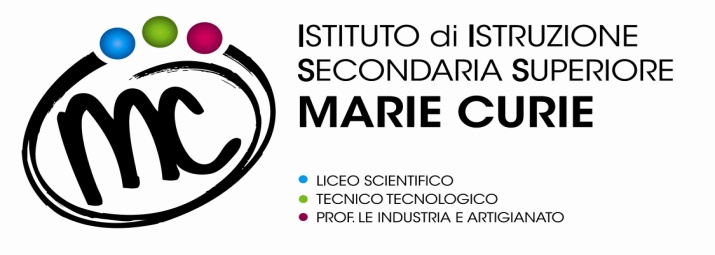 SAVIGNANO sul RUBICONE (FC)Via Togliatti n.5   C.A.P. 47039Tel. 0541 944602 - C.F. 90038920402Mail:  fois001002@istruzione.itP.E.C. fois001002@pec.istruzione.itWeb site: www.mcurie.edu.itATTIVITA’DESCRIZIONEOBIETTIVIORESOGGETTIMODALITA’Peer to PeerQuesta fase è articolata attraverso diversi momenti:2 ore di informazione del DS circa le caratteristiche salienti del percorso formativo in un’ottica di progettazione condivisa con i vari docenti tutor;4 ore di osservazione del neoassunto nella classe del tutor;4 ore di osservazione del tutor nella classe del neoassunto;2 ore di verifica dell’esperienza.Sviluppare competenze sulla conduzione della classe e sulle attività di insegnamento. L’osservazione è focalizzata sulle modalità di conduzione delle attività e delle lezioni, sul sostegno alla motivazione degli allievi e sulle modalità di verifica formativa degli apprendimenti 12 oreDirigente scolastico(prime 2 ore di formazione)Docente neoassuntoTutorIn presenza (a scuola) con il supporto del DS per le attività preliminari di informazione e  presentazione del percorso formativo Data/ore dedicate all’attività descritta Data/ore dedicate all’attività descrittaDescrizione ed osservazioni sulle attività svolteDescrizione ed osservazioni sulle attività svolteSoggettiFirma docente neoassuntoFirma docente tutorEventuali NOTEDataOre2Informazione del DS circa le caratteristiche salienti del percorso formativo, gli obblighi professionali e di servizio connessi al periodo di prova in un’ottica di progettazione condivisa con i docenti neoassunti ed i vari insegnanti tutor (DM 850/15 e, Note MIUR citata)Illustrazione dei vari Moduli per il monitoraggio e la rendicontazione delle varie attività (“portfolio” del docente).Informazione del DS circa le caratteristiche salienti del percorso formativo, gli obblighi professionali e di servizio connessi al periodo di prova in un’ottica di progettazione condivisa con i docenti neoassunti ed i vari insegnanti tutor (DM 850/15 e, Note MIUR citata)Illustrazione dei vari Moduli per il monitoraggio e la rendicontazione delle varie attività (“portfolio” del docente).DSDocenti neoassuntiDocenti Tutor Elenco agli attiElenco agli attiFormazione a cura del Dirigente ScolasticoDataOreDataOreDataOreDataOreDataOreDataOreDataOreDataOreDataOreORE TOTALI: ORE TOTALI: Situazioni di apprendimentoCosa fa l’insegnanteCosa fanno gli allieviRisultato attesoSpiegazioneSpiegazione verbaledell’argomentoAscolto attivoNumero di interruzioni accettabile e numero di domandeCorrezione di uncompito scrittoPresentazione del risultatostatistico delle prove. Lettura e commento in classeColloqui individuali. Controllo di avvenuta comprensione Consigli per migliorareAscolto attivoLivello di soddisfazione del docente. Verifica dell’efficacia del lavoro di verifica dell’elaborato spostata in tempo successivoConversazione -discussionePresentazionedell’argomento e delle regole della discussionePartecipazione, rispetto delle regoleNumero, distribuzione, congruenza e qualità degli interventiAttivitàcooperativaSuddivisione della classe in gruppi, assegnazione del compito e dei criteri di valutazione del prodotto, spiegazione delle regole (tipo cooperative learning)Lavoro in situazione di brusio attivo, rispetto dei ruoli, attenzioneal risultato, rispetto dei criteri, autovalutazione degli allieviLivello di soddisfazione del docente, valutazione sul diffondersinel tempo di comportamenti inclusivi